 Matching activity for modified exponential growth and decay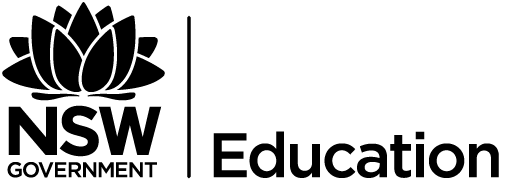 ActivityMatch the initial condition, an additional data point, P and the exponential equation and dN/dt.Note: k values have been rounded to 4 decimal places.Initial conditionAdditional data pointExponential equationPdN/dtWhen t = 0, N = 40When t = 0, N = 40When t = 0, N = 40When t = 0, N = 40When t = 0, N = 55When t = 0, N = 55When t = 0, N = 55When t = 0, N = 55When t = 2, N = 44When t = 5, N = 60When t = 7, N = 45When t = 10, N = 25When t = 15, N = 35When t = 25, N = 67When t = 5, N = 40When t = 5, N = 50N = 30+25e-0.1833tN = 15+25e-0.0916tN = 15+25e0.1176tN = 15+40e0.0105tN = 30+25e-0.1073tN = 30+10e0.1682tN = 30+10e0.1386tN = 15+40e-0.0411t1515151530303030dN/dt = 0.1176(N - 15)dN/dt = -0.1833(N - 30)dN/dt = 0.1386(N - 30)dN/dt = -0.0916(N - 15)dN/dt = -0.0411(N - 15)dN/dt = -0.1073(N - 30)dN/dt = 0.0105(N - 15)dN/dt = 0.1682(N - 30)